MOÇÃO Nº 88/2020Manifesta aplauso ao Ademilson Pereira da Cruz (Phill Cruz), por Representar Santa Barbara d’Oeste em um torneio Internacional.                    Senhor Presidente,  Senhores Vereadores, CONSIDERANDO que o início desse sonho foi em Julho de 2012, quando Phill Cruz começou com o Projeto de Formação de Atleta Phill’s Corporation.CONSIDERANDO que o Projeto de formação de Atleta Phill’s Corporation, foi fundado com missão de preparar tecnicamente e fisicamente atletas que não tiveram a oportunidade no futebol. Depois de preparados, insere os atletas nos clubes da região, e em todo o Brasil.      CONSIDERANDO que Depois de preparados, Phill insere os atletas nos clubes da região, e em todo o Brasil.      CONSIDERANDO que o projeto Phill’s Corporation realiza treinamentos na faculdade Unimep – Campus SBO ás segundas, quartas e sextas, das 14:30 às 17:30. Contemplando garotos de 12 a 17 anos.CONSIDERANDO que no final do ano passado foram Vice-Campeão da Copa Piracicaba e do dia 11 a 19 de Janeiro, a Equipe tornou-se Campeã de forma Invicta e sem sofrer 1 gol sequer na Copa Internacional na Cidade de Rinópolis/SP..CONSIDERANDO que nesta primeira edição foram arrecadados 1300 brinquedos e distribuídos no Acampamento Zumbi dos Palmares com alcance dos bairros Nova Conquista e Santa Fé e Parque do Lago. CONSIDERANDO nas demais edições a campanha foi se consolidando e aumentando o número das doações.  A campanha é realizada desde 2013 e já beneficiou também moradores dos bairros: Acampamento Zumbi dos Palmares, Santa Fé, Nova Conquista, Parque do Lago, Conjunto dos Trabalhadores, Conjunto Roberto Romano, Jardim São Fernando, Jardim das Orquídeas, Jardim Europa, Jardim Europa IV, Pq. Zabane, São Joaquim, Cruzeiro do Sul, Vista Alegre, Jardim Sartori totalizando aproximadamente 11 mil brinquedos. CONSIDERANDO que vários atletas que já vestiram a camisa da seleção Brasileira, já tiveram o privilégio de trabalhar com o Phill Cruz, entre eles: Diego Tardelli, Bruno Cesar, Adoniran, Gabriel Boschilia, Diego Rigonato, entre outros.Por todas as razões aqui expostas, nos termos do Capítulo IV do Título V do Regimento Interno desta Casa de Leis, A CÂMARA MUNICIPAL DE SANTA BÁRBARA D’OESTE, ESTADO DE SÃO PAULO, aplaude o Ademilson Pereira da Cruz (Phill Cruz), por Representar Santa Barbara d’Oeste em um torneio Internacional.Plenário “Dr. Tancredo Neves”, em 12 de fevereiro de 2020.Edivaldo Meira“Batoré”-vereador-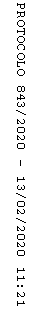 